Appel à cotisation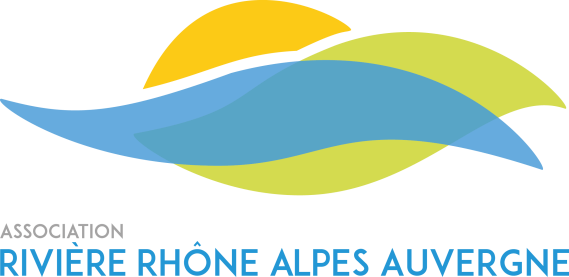 Personne Physique        Salarié, en activité		40 €        Chômeur, étudiant, retraité		15 €        Donateur bienfaiteur		      €Coordonnées :  professionnelles   personnellesNOM Prénom :	     	Fonction (ou statut) :	     	Structure* :	     	* si adresse professionnelleAdresse postale* :	     	* de la structure, si adresse professionnelleCode postal :	     		Ville :      	Téléphone :	     		Fax :      	Adresse mél :	     	Mode de règlement : Chèque à l’ordre de « Rivière Rhône Alpes Auvergne »	 Je souhaite recevoir une facture Paiement en ligne sur HelloAsso	 Virement sur le compte ci-dessous :SIRET : 44050279700044À renvoyer complété par courrier à :Association Rivière Rhône Alpes Auvergne > 7 rue Alphonse Terray > 38000 Grenoble Ou par mél à : arraa@arraa.orgVotre adhésion vous sera confirmée par mél à réception du règlement. Vous pouvez créer un compte utilisateur sur www.arraa.org. Pensez à nous demander de vous attribuer les droits réservés aux adhérents si vous n’arrivez pas à accéder aux espaces réservés !DomiciliationÉtablissementGuichetN° de compteClé RIPCrédit Coopératif42559100000801362417983IBAN : FR76 4255 9100 0008 0136 2417 983IBAN : FR76 4255 9100 0008 0136 2417 983IBAN : FR76 4255 9100 0008 0136 2417 983BIC : CCOPFRPPXXXBIC : CCOPFRPPXXX